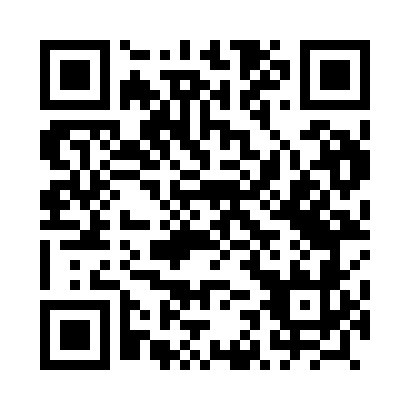 Prayer times for Wudzyn, PolandWed 1 May 2024 - Fri 31 May 2024High Latitude Method: Angle Based RulePrayer Calculation Method: Muslim World LeagueAsar Calculation Method: HanafiPrayer times provided by https://www.salahtimes.comDateDayFajrSunriseDhuhrAsrMaghribIsha1Wed2:325:1312:455:548:1810:492Thu2:315:1112:455:558:1910:503Fri2:315:0912:455:568:2110:514Sat2:305:0712:445:578:2310:515Sun2:295:0512:445:588:2510:526Mon2:285:0312:445:598:2610:537Tue2:275:0112:446:008:2810:548Wed2:274:5912:446:018:3010:549Thu2:264:5812:446:028:3210:5510Fri2:254:5612:446:038:3310:5611Sat2:244:5412:446:048:3510:5612Sun2:244:5212:446:058:3710:5713Mon2:234:5112:446:068:3810:5814Tue2:224:4912:446:078:4010:5815Wed2:224:4712:446:088:4210:5916Thu2:214:4612:446:098:4311:0017Fri2:204:4412:446:108:4511:0118Sat2:204:4312:446:118:4611:0119Sun2:194:4112:446:128:4811:0220Mon2:194:4012:446:138:4911:0321Tue2:184:3812:446:148:5111:0322Wed2:184:3712:446:158:5211:0423Thu2:174:3612:446:158:5411:0524Fri2:174:3412:456:168:5511:0525Sat2:164:3312:456:178:5711:0626Sun2:164:3212:456:188:5811:0727Mon2:164:3112:456:198:5911:0728Tue2:154:3012:456:209:0111:0829Wed2:154:2912:456:209:0211:0930Thu2:144:2812:456:219:0311:0931Fri2:144:2712:456:229:0511:10